Отчёт за 2014 год (.zip)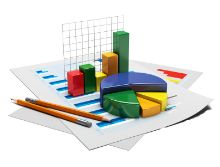 Отчёт за IV квартал 2014 годаОтчёт за III квартал 2014 годаОтчёт за II квартал 2014 года№ п/пНаименование задачи, мероприятия в соответствии с планом РИПОжидаемый результат реализацииСрок выполненияРезультаты выполненияПредложения по корректировке1Анализ результатов входной диагностики развития исследовательских компетенций обучающихся на основе самооценки и педагогической оценки.Фиксация исходного состояния и корректировка работы по ИОМ обучающихсяоктябрьАналитическая справка, база данных2Заседание Координационного совета Согласование результатов проекта, итоговых продуктов19.11.2015Корректировка плана реализации проекта2.  Материалы для представления опыта на муниципальной конференции  и областной видеоконференции3Постоянно-действующий семинар «Формирование тьюторской позиции педагога»Введение педагогов в тьюторскую позицию при организации проектной деятельности10.10.20141.12.2014Обучено 17 педагогов4Участие  на региональной видеоконференции «Институт тьюторства: первые шаги»Презентация опыта тьюторского сопровождения ИОМ обучающихся в рамках проекта18.12.2014Выступление тьютора, презентация,  текст выступления5Технологизация инновационного опыта, доработка инновационных продуктовПодготовка отчуждаемых продуктовдекабрьПодготовка материалов для районной инновационной конференции«Инновационная инфраструктура как мощный ресурс сопровождения педагогов в условиях введения и реализации ФГОС»  № п/пНаименование задачи, мероприятия в соответствии с планом РИПОжидаемый результат реализацииСрок выполненияРезультаты выполненияПредложения по корректировкеРазработка Модели сетевого взаимодействия образовательного учреждения и учреждений дополнительного образованияРазработка Модели сетевого взаимодействия образовательного учреждения и учреждений дополнительного образованияРазработка Модели сетевого взаимодействия образовательного учреждения и учреждений дополнительного образованияРазработка Модели сетевого взаимодействия образовательного учреждения и учреждений дополнительного образованияРазработка Модели сетевого взаимодействия образовательного учреждения и учреждений дополнительного образования1.1Разработка новых и корректировка апробированных программ внеурочных курсовПодготовка документации к новому учебному годуИюнь- август1.2Корректировка ООП ООО МОУ Константиновской СОШПодготовка документации к новому учебному годуАвгуст1.3Экспертиза программ внеурочных курсовПодготовка отчуждаемых продуктовСентябрьПрограммы ДО – 3 шт  -ДЭБЦ «Дом природы»СЮТУР – 11.4Родительское собрание  в 5-х классах: «Организация образовательного процесса в соответствии с ФГОС»Презентация программ внеурочной деятельности  и дополнительного образования10.09.20141.5Заседание координационного советаПодготовка материалов по отчуждаемому продукту: Методические рекомендации построения модели сетевого взаимодействия образовательного учреждения и учреждений дополнительного образования11.09.20141. Материалы для описания модели2. Мероприятия в совместный план работы1.6Постоянно-действующий семинар «Формирование тьюторской позиции педагога»Введение педагогов в тьюторскую позицию при организации проектной деятельности18.09.2014Обучено 11 педагогов№ п/пНаименование задачи, мероприятия в соответствии с планом РИПОжидаемый результат реализацииСрок выполненияРезультаты выполненияПредложения по корректировкеРазработка Модели сетевого взаимодействия образовательного учреждения и учреждений дополнительного образованияРазработка Модели сетевого взаимодействия образовательного учреждения и учреждений дополнительного образованияРазработка Модели сетевого взаимодействия образовательного учреждения и учреждений дополнительного образованияРазработка Модели сетевого взаимодействия образовательного учреждения и учреждений дополнительного образованияРазработка Модели сетевого взаимодействия образовательного учреждения и учреждений дополнительного образования1.1Семинар для команды, реализующей инновационный проект:«ФГОС: Индивидуализация образовательного процесса»Организацияработы участников РИП по созданию ИОМ в рамках сетевого взаимодействия ОУ и УДОД.Формирование единого видения.04.04.20141. На семинаре работали 4 команды  из ОУ – участников РИП 2. Обучено 20 человек 3. Сформирован координационный совет1.2Заседание Координационного советаОбразовательный запрос План работы на 3 квартал28.05.20141. Сформирован образовательный запрос к УДОД2. Определён кадровый ресурс, необходимый для выполнения запроса3. Програмно-методическое обеспечение4. Заявка  УДОД на оборудование под программы